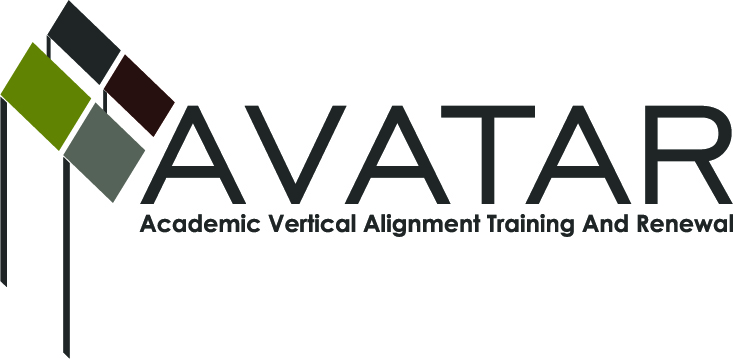 AVATAR Partnership Region: ESC 16Meeting/Session Documentation FormForm should be completed after each meeting and given to the Regional AVATAR Coordinator/FacilitatorAgenda Format Key:  P = Presentation, F = Feedback, D = Decision-Making, W = Work Group, O = Other, with explanationAVATAR Meeting Minutes Meeting Participant ListMeeting:Meeting:AVATAR Coordinator (Robin Adkins) & Math Team Members (Beth Summers, Craig Yerger, Stan Maxwell)AVATAR Coordinator (Robin Adkins) & Math Team Members (Beth Summers, Craig Yerger, Stan Maxwell)AVATAR Coordinator (Robin Adkins) & Math Team Members (Beth Summers, Craig Yerger, Stan Maxwell)AVATAR Coordinator (Robin Adkins) & Math Team Members (Beth Summers, Craig Yerger, Stan Maxwell)AVATAR Coordinator (Robin Adkins) & Math Team Members (Beth Summers, Craig Yerger, Stan Maxwell)AVATAR Coordinator (Robin Adkins) & Math Team Members (Beth Summers, Craig Yerger, Stan Maxwell)AVATAR Coordinator (Robin Adkins) & Math Team Members (Beth Summers, Craig Yerger, Stan Maxwell)AVATAR Coordinator (Robin Adkins) & Math Team Members (Beth Summers, Craig Yerger, Stan Maxwell)Meeting Purpose:Meeting Purpose:Progress Report: `13-14 Activities to-date & PlanningProgress Report: `13-14 Activities to-date & PlanningProgress Report: `13-14 Activities to-date & PlanningProgress Report: `13-14 Activities to-date & PlanningProgress Report: `13-14 Activities to-date & PlanningProgress Report: `13-14 Activities to-date & PlanningProgress Report: `13-14 Activities to-date & PlanningProgress Report: `13-14 Activities to-date & PlanningDate:Date:4-4-14Start Time:10:30 am10:30 am10:30 amEnd Time:End Time:12:00 pmMeeting Coordinator/ Facilitator:Meeting Coordinator/ Facilitator:Robin AdkinsLocation:Location:Location:Location:Frank Phillips CollegeFrank Phillips CollegeFrank Phillips CollegeMeeting Recorder:Meeting Recorder:RAMeeting Timekeeper:Meeting Timekeeper:Meeting Timekeeper:Meeting Timekeeper:RARARATimeTopicTopicTopicTopicFormatDiscussion LeaderDiscussion LeaderDesired OutcomeDesired Outcome10:30 am1.  Discuss activities to-date.1.  Discuss activities to-date.1.  Discuss activities to-date.1.  Discuss activities to-date.F/WRA/BS/CY/SMRA/BS/CY/SMGain understanding of work done to-date.Gain understanding of work done to-date.11:15 am2.  Discuss next steps.2.  Discuss next steps.2.  Discuss next steps.2.  Discuss next steps.F/WRA/BS/CY/SMRA/BS/CY/SMPlanning for project.Planning for project.12:00 pm3.  Adjourn.3.  Adjourn.3.  Adjourn.3.  Adjourn.Numbered items below correspond to agenda items above.1.  --The journal “should be”: -Short; -Have examples; -Used by students as a reference; -Indexed so teacher can refer students to conceptsUsing journals:--One semester class = Intermediate Alg. (dev. ed prior to Coll Alg):Ms Kim = Using Spr. `14 in 2 sections.Craig = one sec. Spr. `14; about to incorporate into that course.--Coll. Alg. Spr. `14 = Craig will refer students to concepts in journal.--Fall Intermediate Alg. w/journal – Spr. Coll. Alg.FPC Journal:--Beth put together. --Order was based on Mrs. McDaniel’s Inter. Alg. class.  Teachers should be able to order as they wish.--We don’t print off journals.  We post so students can print off.Stan’s notebook/journal:--He has used a notebook/”journal” of his own in Alg. II & Alg. II Pre-Ap.--He has put worksheets together by concept.  Can refer to “A-1, B-3,” etc.--Stan pointed out to Beth a page of hers that does a great job of showing examples from easy to hard.--Beth looking to modify hers after looking at Stan’s.2.  Beth: If Pam Walker’s students at Borger HS can implement journal, when they come on campus at FPC and take Beth’s class she can see impact.Beth will work on:--Interview/questionnaire of students who used journal: what worked/didn’t work.--Interview/questionnaire of students who used journal and ask what would’ve been helpful to have known/covered in HS math.  Include behavioral questions that can have application to the “college experience” in general.NameTitleOrganization/InstitutionBeth SummersAVATAR Math 2YR Gen. Educ. Leader – Math ProfessorFrank Phillips CollegeCraig YergerAVATAR Math Team Member – Math ProfessorFrank Phillips CollegeStan MaxwellAVATAR Math Team Member – Math TeacherWest Texas High SchoolRobin AdkinsAVATAR Coordinator – P-16 SpecialistRegion 16 ESC